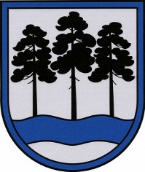 OGRES  NOVADA  PAŠVALDĪBAReģ.Nr.90000024455, Brīvības iela 33, Ogre, Ogres nov., LV-5001tālrunis 65071160, e-pasts: ogredome@ogresnovads.lv, www.ogresnovads.lv PAŠVALDĪBAS DOMES SĒDES PROTOKOLA IZRAKSTS5.Par Ogres novada pašvaldības budžeta līdzekļu piešķiršanu sakrālā mantojuma celtņu saglabāšanaiPamatojoties uz Ogres novada pašvaldības domes 2022.gada 24.februāra lēmumu “Par konkursa “Sakrālā mantojuma celtņu saglabāšana Ogres novadā” organizēšanu” (protokols Nr.3, 6.), ar kuru apstiprināti Ogres novada pašvaldības 2022.gada 24.februāra iekšējie noteikumi Nr.20/2022 “Konkursa “Sakrālā mantojuma celtņu saglabāšana Ogres novadā” nolikums”, vērtēšanas komisija ir saņēmusi un izvērtējusi piecus iesniegumus.Noklausoties Ogres novada pašvaldības centrālās administrācijas Attīstības un plānošanas nodaļas vadītājas Aijas Romanovskas sniegto informāciju par minēto iesniegumu saturu un pamatojoties uz likuma „Par pašvaldībām” 12.pantu un 21.panta pirmās daļas 27.punktu, ar Ogres novada pašvaldības domes 2022.gada 24.februāra lēmumu “Par konkursa “Sakrālā mantojuma celtņu saglabāšana Ogres novadā” organizēšanu” (protokols Nr.3, 6.)  apstiprinātajiem Ogres novada pašvaldības 2022.gada 24.februāra iekšējiem noteikumiem Nr.20/2022 “Konkursa “Sakrālā mantojuma celtņu saglabāšana Ogres novadā” nolikums” 24.punktu, kā arī ņemot vērā vērtēšanas komisijas finansējuma saņemšanai izvirzīto iesniegumu sarakstu,balsojot: ar 20 balsīm "Par" (Andris Krauja, Artūrs Mangulis, Atvars Lakstīgala, Dace Kļaviņa, Dace Māliņa, Dace Nikolaisone, Dainis Širovs, Dzirkstīte Žindiga, Edgars Gribusts, Egils Helmanis, Gints Sīviņš, Ilmārs Zemnieks, Indulis Trapiņš, Jānis Iklāvs, Jānis Kaijaks, Jānis Lūsis, Jānis Siliņš, Pāvels Kotāns, Toms Āboltiņš, Valentīns Špēlis), "Pret" – nav, "Atturas" – nav,Ogres novada pašvaldības dome NOLEMJ:Apstiprināt Ogres novada pašvaldības sakrālā mantojuma celtņu saglabāšanai vērtēšanas komisijas izvērtētos un finansējuma saņemšanai izvirzītos iesniegumus un finansējuma saņemšanai izvirzītās sakrālā mantojuma celtnes saskaņā ar domes lēmuma pielikumu, piešķirot tiem finansējumu 14 996,93 EUR (četrpadsmit tūkstoši deviņi simti deviņdesmit seši euro, 93 centi) apmērā.Uzdot Ogres novada pašvaldības izpilddirektoram noslēgt ar iesniedzējiem līgumus par finansējuma piešķiršanu.Kontroli par lēmuma izpildi uzdot domes priekšsēdētāja vietniekam.(Sēdes vadītāja,domes priekšsēdētāja E.Helmaņa paraksts)Ogrē, Brīvības ielā 33Nr.92022.gada 28.aprīlī